КАРАР                                                                          ПОСТАНОВЛЕНИЕ15 июня  2018 йыл                                             № 21               15 июня  2018 год«Об организации оповещения, сбора и отправкимобилизационных ресурсов при мобилизации»        На основании Закона «Об обороне», Закона РФ «О воинской обязанности и военной службе», для своевременного, полного и качественного выполнения мобилизационных мероприятий по оповещению, сбору и отправки граждан запаса и техники народного хозяйства, предназначенных в ВС РФ, на пункты сбора в  Военный  комиссариат  города Сибай и Хайбуллинского района Республики Башкортостан, организовать на территории сельского поселения Новозирганский сельсовет штаб оповещения и пункта сбора (ШО и ПС).      В соответствии с мобилизационными заданием  ШО и ПС проводит оповещение, сбор и отправку на пункты сбора  Военного комиссариата  города Сибай и Хайбуллинского района Республики Башкортостан.      В связи с этим необходимо иметь специально подготовленный и хорошо натренированный личный состав ШО и ПС для проведения мобилизационных мероприятий в минимально короткие  сроки и в любых условиях.      В целях обеспечения гарантированного и своевременного выполнения мобилизационного задания.ПОСТАНОВЛЯЮ:Создать на базе здания администрации сельского поселения штаб оповещения и пункт сбора (ШО и ПС).Определить личный состав ШО и ПС  и назначить на должности:Обратить особое внимание на выделение автомобилей для перевозки личного состава в зимнее время, исключающие обмораживание личного состава, а так же предусмотреть выделение АТТ для чистки снежных завалов, для беспрепятственного прохождения колонн.Оповещение, сбор граждан запаса производить через технического  работника по оповещению, сбор техники для нужд начальника ШО и ПС.Связь с группой контроля  Военного комиссариата  города  Сибай и Хайбуллинского района Республики Башкортостан производить по имеющимся техническим средствам  связи, в случае неисправности средств связи через посыльного.Установить круглосуточное дежурство а администрации сельского поселения: телефон-  2-96-85,   составить график дежурств и определить обязанности дежурному (сторожу).      7.   Создать и обучить резервный штат ШО и ПС в количестве:                 - руководящий состав __2__ учителей;                 - посыльных  _________ учеников старших классов.      8.   Всему личному составу изучить и знать свои функциональные обязанности.      9.   Занятия  с личным составом ШО и ПС проводить лично, не реже 1 раза.Глава сельского поселенияНовозирганский сельсовет                                                 Х.М.ШариповКАРАР                                                                                         ПОСТАНОВЛЕНИЕ15 июня  2018 йыл                                             № 21а               15 июня  2018 год«О создание штаба оповещения и пункта сборасельского поселения при мобилизации»1.  В соответствии с Постановлением суженного заседания Администрации Хайбуллинского района  №  07/СЗ от 19.11.2015г.создать штаб оповещения и пункт сбора сельского поселения для оповещения, сбора и доставки граждан, пребывающих в запасе на пункты сбора ресурсов в  Военный  комиссариат  города  Сибай и Хайбуллинского района Республики Башкортостан в любое время и в любой обстановке периода мобилизации в следующем составе:- Начальник ШО и ПС:  Шарипов Хаибьян Махмутьянович- Помощник начальника ШО и ПС: Валиева Василя Ражаповна- Начальник группы розыска: Габрахманов Айнур Аликович- Посыльные: Багаутдинова Ольга Надыршовна		Аллабердина Аниса Хатимовна2. Утвердить инструкцию о порядке работы и задачах штаба оповещения и пункта сбора с охватом всех вопросов выполнения мобилизационных мероприятий.3. Начальнику ШО и ПС  Шарипову  Х.М. не реже одного раза в квартал производить тренировочные занятия с личным составом оповещения.4. Обязать выделить для нужд оповещения и для доставки граждан запаса 1 ед. транспорта.5. Контроль за исполнением  настоящего Постановления оставляю за  собой.          Глава сельского поселения          Новозирганский сельсовет                                  Х.М.ШариповБашкортостан Республикаһының Хәйбулла районы муниципаль районының Яңы Ергән ауыл советыауыл биләмәһе хакимиәтеЗ.Бәрәкәтов урамы, 48/2, Яңы Ергән ауылы, 453808,Тел./факс (34758) 2-96-85e-mail: zirgansovet@mail.ruОКПО 00978711, ОГРН 1020202039560,ОКОГУ-32200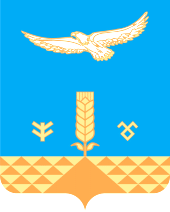 Администрация сельского поселения Новозирганский сельсоветмуниципального районаХайбуллинский районРеспублики Башкортостан       ул.З.Баракатова, 48/2,с. Новый Зирган, 453808, , Тел./факс (34758) 2-96-85e-mail: zirgansovet@mail.ruОКТМО-80655432,ИНН/КПП,0248000454/024801001Начальник ШО и ПСШарипов Хаибьян МахмутьяновичПомощник начальника ШО и ПСВалиева Василя РажаповнаНачальник группы розыскаГабрахманов Айнур АликовичПосыльный по месту жительстваБагаутдинова Ольга НадыршовнаПосыльный по месту работыАллабердина Аниса ХатимовнаБашкортостан Республикаһының Хәйбулла районы муниципаль районының Яңы Ергән ауыл советыауыл биләмәһе хакимиәтеЗ.Бәрәкәтов урамы, 48/2, Яңы Ергән ауылы, 453808,Тел./факс (34758) 2-96-85e-mail: zirgansovet@mail.ruОКПО 00978711, ОГРН 1020202039560,ОКОГУ-32200Администрация сельского поселения Новозирганский сельсоветмуниципального районаХайбуллинский районРеспублики Башкортостан       ул.З.Баракатова, 48/2,с. Новый Зирган, 453808, , Тел./факс (34758) 2-96-85e-mail: zirgansovet@mail.ruОКТМО-80655432,ИНН/КПП,0248000454/024801001